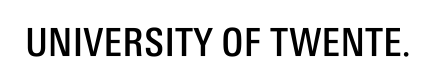 MSc Cyber Security Specialization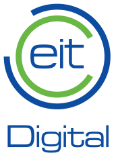 EIT Digital Cyber Security Track(UT ENTRY YEAR)Individual Study Plan (2023 – 2024)Study plan version number + date: ______________________Name: ___________________________________		Student Number:______________________
UT is the entry node!					Exit node:____________________________Mandatory subjects:	Code		Course name						Quarter		ECTS	202300044	CRM: Cyber Risk Management				Q1		5	202300045	Crp: Security and Cryptography				Q1		5	201600051	SoS: Software Security					Q2		5	201700074	InS: Internet Security					Q3		5	201700086	SyS: System Security					Q4		5	202100178	[I&E] Basics: Innovation Management for EIT			Q1		5	201700119	[I&E] Business Development Lab I				Q2		5	191612680	[I&E] Computer Ethics					Q2		5	201700120	[I&E] Business Development Lab II				Q3		5	201400613	[I&E] EIT Summer School (external)				Jul/Aug		4  	Choose (at least) two of the following elective subjects:	Code		Course name						Quarter		ECTS	192140122	SyV: System Validation					Q1		5	201500040	Bio: Introduction to Biometrics				Q1		5	201600070	MaL: Basic Machine Learning					Q1		5	201700019	[I&E] Brand Management					Q1		5	201500041	CSM: Cyber Security Management				Q2		5	192130112	DiS: Distributed Systems					Q2		5	202300046	PET: Privacy-Enhancing Technologies Bootcamp	*recommended*	Q2		5	201500008	[I&E]Empirical Methods for Designers				Q2		5	201700079	BCT: Blockchain & Distr. Ledger Tech.				Q3		5	192620010	MWN: Mobile and Wireless Networking I			Q3		5	202001472	STAR: Software Testing and Risk Assessment			Q3		5	201800205	[I&E] Smart Industry					Q3		5	202300047	CDA: Cyber Data Analytics					Q4		5	202001579	IMs: Internet Measurements					Q4		5	201500038	ELa: E-Law						Q4		5	192340041	SM: Software Management					Q4		5	201700083	SSI: Security Services for the Internet of Things			Q4		5	201500039	SeV: Security Verification [check w/ teacher if SyV req.]		individual		5	201800230	[I&E] Advanced Project in Impact, Innovation & Entrepreneurship	individual		5Other courses:	Code		Course name						Quarter		ECTS	_________	________________________________________________		____		__								               Sum of ECTS (must be ≥ 60):	____Signature: Dr. Florian Hahn				Signature student:_____________________________			_____________________________